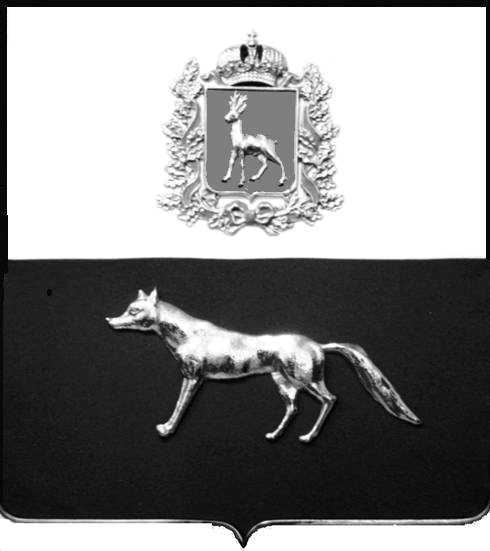 	ПРОЕКТВ соответствии с Федеральным законом от 06.10.2003 № 131-ФЗ                  «Об общих принципах организации местного самоуправления в Российской Федерации», с Федеральным Законом от 30.12.2020 №518-ФЗ «О внесении изменений в отдельные законодательные акты Российской Федерации», со статьёй 69.1 Федерального Закона от 13.06.2015 года №218-ФЗ «О государственной регистрации недвижимости», руководствуясь Уставом муниципального района Сергиевский, Администрации муниципального района Сергиевский, с актом осмотра объекта недвижимого имущества № 4 от 02.03.2022г. 10 ч.20 минут.П О С Т А Н О В Л Я ЕТ:1.В отношении ранее учтенного объекта недвижимости кадастровый  номер 63:31:0806002:131, Самарская область, Сергиевский район, п. Серноводск, ул. К.Маркса д. 32 выявлен правообладатель: гр. РФ Ромаданова Мария Егоровна, 04.01.1949г.р. месторождение п. Карамалка Исаклинский район, Куйбышевская область, паспорт гр. РФ серия 36 01 № 650162 выдан Сергиевским РОВД Самарской области 20.07.2001г., код подразделения 632-046; СНИЛС: 013-145-256-97, адрес регистрации: Самарская область, Сергиевский район, п. Серноводск ул. К.Маркса, д. 32.2.Право собственности подтверждается договором заверенного  Серноводским поселковым Советом, зарегистрированного в реестре  №184   04.12.1978г. 3.Направить данное постановление в Управление Федеральной службы государственной регистрации, кадастра и картографии по Самарской области.4.Контроль за выполнением настоящего постановления оставляю за собой.И.о. Главы муниципального районаСергиевский                                                                             А.И. ЕкамасовПроект решения  получил: _________________________              ______________________________            [Подпись] 	                                                  [Ф. И. О.]Примечание: в течение тридцати дней со дня получения проекта решения выявленный правообладатель вправе направить возражения относительно сведений о правообладателе по адресу: 446533, Самарская область, Сергиевский район, пос. Серноводск, ул. Советская, д. 61, каб. № 3.О выявлении правообладателя ранее учтенного объекта недвижимости, жилого дома с кадастровым номером 63:31:0806002:131  по адресу: Самарская область, Сергиевский район, п. Серноводск, ул. К.Маркса д. 32